Proyecto de orden del díaDocumento preparado por la Oficina de la UniónDescargo de responsabilidad:  el presente documento no constituye un documento de política u orientación de la UPOV1.	Apertura de la reunión2.	Aprobación del orden del día3.	Análisis de las cuestiones relacionadas con necesidades de las oficinas de protección de las obtenciones vegetales (documento UPOV/WG-ISC/2/2)4.	Próximas etapas5.	Fecha y orden del día de la siguiente reunión[Fin del documento]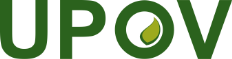 SUnión Internacional para la Protección de las Obtenciones Vegetales (UPOV)Grupo de trabajo sobre un posible sistema internacional de cooperaciónSegunda reunión
Ginebra, 5 de abril de 2017UPOV/WG-ISC/2/1Original:  InglésFecha:  13 de enero de 2017